ΕΠΑΝΑΛΗΠΤΙΚΟ ΔΙΑΓΩΝΙΣΜΑ 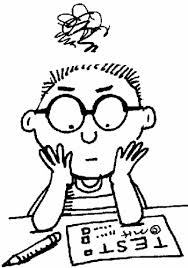 ΟΜΑΔΑ ΠΡΩΤΗ                                                   ΘΕΜΑ ΑΑ1. Να χαρακτηρίσετε τις προτάσεις που ακολουθούν, γράφοντας στη κόλλα σας δίπλα στο γράμμα που αντιστοιχεί σε κάθε πρόταση τη λέξη Σωστό, αν η πρόταση είναι σωστή, ή Λάθος, αν η πρόταση είναι λανθασμένη.Ο στόχος του κοινωνικού ελέγχου είναι η εξασφάλιση της τήρησης των κανόνων και των αξιών και η αποτροπή της παραβίασης τους.Η εκπαίδευση ως παράγοντας αλλαγής της κοινωνίας αναχαιτίζει την οικονομική και κοινωνική ανάπτυξη.Οι αναπτυγμένες κοινωνίες χαρακτηρίζονται από χαμηλό κατά κεφαλήν εισόδημα, ύπαρξη κράτους και γραφειοκρατίας.Η διαπολιτισμική εκπαίδευση συμβάλλει στην καλλιέργεια της αξίας του διαλόγου ως μέσου ειρηνικής επίλυσης των συγκρούσεων.Η ανάπτυξη του πολιτισμού της ειρήνης προϋποθέτει την ενδυνάμωση των διεθνών οργανισμών.   Μονάδες 15Α2.Ερώτηση πολλαπλής επιλογήςΜε ποιόν ψυχοκοινωνικό μηχανισμό κοινωνικοποίησης πραγματοποιείται η υιοθέτηση συμπεριφορών και ρόλων που οδηγούν το παιδί στο αναγνωρίσει τον εαυτό του σε ένα δάσκαλο:Μάθηση Μίμηση Ταύτιση Εσωτερίκευση Μονάδες 5   Α3. Ερώτηση πολλαπλής επιλογής.Σύμφωνα με την ιδέα που κληρονομήσαμε από τη Γαλλική επανάσταση το έθνος ταυτίζεται:Με την κοινή γλώσσα.Με την κοινή θρησκεία και καταγωγή.Με την εξ αίματος συγγένεια.Αποτελεί μια ελεύθερη ένωση με κοινά πολιτικά δικαιώματα όσων διαμένουν στο κράτος.Μονάδες 5                                                 ΘΕΜΑ ΒΕρωτήσεις σύντομης απάντησηςΒ1. Να επισημάνετε τις κυριότερες δυσλειτουργίες του πολιτικού μας συστήματος.Μονάδες  10Β2. α)Ποιες είναι οι κυριότερες διαφορές ανάμεσα στην βιομηχανική και την μεταβιομηχανική κοινωνία;                                               β) Πώς προσεγγίζουν το περιεχόμενο της   έννοιας της «ανάπτυξης»  οι διάφορες θεωρίες;Μονάδες 15  ΟΜΑΔΑ ΔΕΥΤΕΡΗΕρωτήσεις ευρείας ανάπτυξης – συνθετικές- συνδυαστικές.Γ1. α)Ποια τα ψυχοδυναμικά  αίτια της προκατάληψης.β)Ποια η αντιμετώπιση της προκατάληψης σε  διεθνές επίπεδο.γ)Ο ρατσισμός αποτελεί κοινωνική κατασκευή; Δικαιολογείστε την απάντησή σας.δ)Τι προϋποθέτει η αντιμετώπιση της προκατάληψης, του ρατσισμού και της οργανωμένης βίας; (επιγραμματικά )Γ2α)Γιατί υπάρχουν στον κόσμο παιδιά που εργάζονται;β)Τι γνωρίζετε για το φαινόμενο της παιδικής εργασίας στην Ελλάδα;γ) Γιατί η εκμετάλλευση παιδιών αποτελεί προσβολή για τον ανεπτυγμένο κόσμο.δ)Πότε και κάτω από ποιες συνθήκες τέθηκε για πρώτη φορά  το θέμα για τα δικαιώματα του παιδιού;Β1Να αναφέρετε τους 3 τύπους νομιμοποίησης της εξουσίας. Αναπτύξτε αυτή που παρέχει την περισσότερη σταθερότητα. Μονάδες 25 (15+10)Γ1.α)Ποια είναι η άποψη των λειτουργιστών για την κοινωνικοποίησηβ)Να  συγκρίνετε τις απόψεις των λειτουργιστών  και των μαρξιστών κοινωνιολόγων για την κοινωνικοποίηση.γ)Να εξηγήσετε τη συμβολή της εκπαίδευσης  σύμφωνα με τη θεωρία του λειτουργισμού στην κοινωνικοποίηση των νέων μελών της ελληνικής κοινωνίας.δ)Στην κοινωνική ένταξη των διαφορετικών κοινωνικών ομάδων του πληθυσμού. Γ2. α. Αφού αναλύσετε το τρίτο επίπεδο άσκησης της αντεγκλητικής πολιτικής να εξηγήσετε πως συνδέεται με τη διαδικασία της επανακοινωνικοποίησης. Ποια μέτρα μπορεί να ληφθούν σε αυτό το επίπεδο της αντεγκλητικής πολιτικής; Από ποιους θα εφαρμόσουν τα μέτρα και σε ποιες κοινωνικές ομάδες θα απευθύνονται;  σ.183, σ.67, σ.188, σ.187Ποια είναι τα επίπεδα στα οποία διαγράφεται η αντεγκληματική πολιτική; Γιατί αναπτύσσεται ένα κίνημα υποστήριξης της αντεγκληματικής πολιτικής πριν από την τέλεση της πράξη; Ποια είναι η δράση που προτείνεται, στο πλαίσιο του κινήματος αυτού, να αναλάβουν η πολιτεία, οι κοινωνικές οργανώσεις και οι πολίτες;(β. Πως προσδιορίζεται κοινωνιολογικά η αποκλίνουσα συμπεριφορά. Ποιές έννοιες περιλαμβάνει. Πόσο παθολογική μπορεί να χαρακτηριστεί; Υπάρχει φυσιολογική συμπεριφορά; γ. Πώς παράγεται ο αρνητικός χαρακτηρισμός μιας συμπεριφοράς ως εγκληματικής σύμφωνα με τη θεωρία του Φυσικού  δικαίου;  Μονάδες 25(10+ 10+5)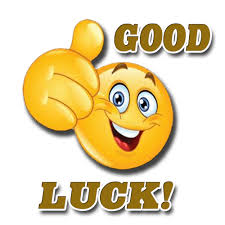 